            MYcÖRvZš¿x evsjv‡`k miKvi AvÂwjK cwiPvj‡Ki Kvh©vjq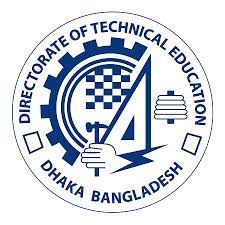  KvwiMwi wkÿv Awa`ßiewikvj wefvM, ewikvj-8200|web:www.rdobarishal.gov.bdEmail: rdbarishal@gmail.com                 wmwU‡Rb PvU©vi	1| wfkb I wgkbwfkbt KvwiMwi I e„wËg~jK wkÿv I cÖwkÿY hy‡Mvc‡hvMxKi‡Yi gva¨‡g gvbem¤ú` DbœqY, A_©‰bwZK mg„w× AR©b I RxebhvÎvi gv‡bvbœqb|wgkb t gvbm¤úbœ KvwiMwi I e„wËg~jK wkÿv I cÖwkÿY wbwðZKi‡Yi j‡ÿ cÖ‡qvRbxq Kg©m~Px cÖbqY, gwbUwis Ges cwiexÿY I g~j¨vqY|2. †mev cÖ`vb cÖwZkÖæwZt2.1 bvMwiK †mev t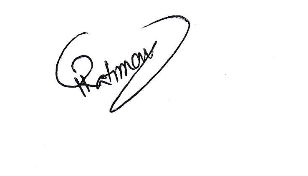 2.2 cÖvwZôvwbK t2.3 Avf¨šÍixY t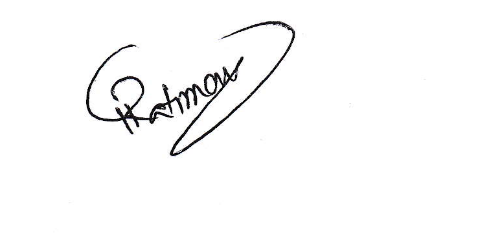 3. Awf‡hvM e¨e¯’vcbv c×wZ t‡mevcÖvwß‡Z Amš‘ó n‡j `vwqZ¡cÖvß Kg©KZ©v m‡½ †hvMv‡hvM Kiæb| wZwb mgvav‡b e¨_© n‡j wb‡¤œv³ c×wZ‡Z †hvMv‡hvM K‡i Avcbvi mgm¨v AewnZ Kiæb|Dchy©³ †mev cÖvwßi †ÿ‡Î †Kvb Awf‡hvM _vK‡j wb‡¤œi wjs‡K Avcbvi Awf‡hvM `vwLj Kiæb:www.grs.gov.bd4. Avcbvi Kv‡Q Avgv‡`i cÖZ¨vkvt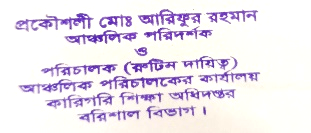 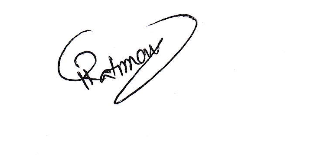 12345678µwgK bs‡mevi bvgcÖ‡qvRbxq m‡e©v”P mgq†mev cÖvwß‡Z cÖ‡qvRbxq KvMRcÎcÖ‡qvRbxq KvMRcÎ cÖvwß¯’vb‡mevi g~j¨ I cwi‡kva c×wZ`vwqZ¡cÖvß Kg©KZ©vi Z_¨D×©Zb Kg©KZ©vi Z_¨ GgwcIfzw³i Av‡e`b AMÖYxZKiY15 (c‡b‡iv) Kg©w`em †PKwj÷-ÔKÕ Abyhvqx mshy³KiYwww.rdobarishal.gov.bd G cÖ‡ek K‡i GgwcI †cvU©v‡j ‡PKwj÷-ÔKÕ cvIqv hv‡ewebvg~‡j¨mnKvix AvÂwjK cwi`k©K‡gvevBj: -01404001223rdbarishal@gmail.comAvÂwjK cwi`k©K‡gvevBj: -01404001221rdbarishal@gmail.com Aa¨ÿ †¯‹j cÖvwßi Av‡e`b AMÖYxZKiY15 (c‡b‡iv) Kg©w`em†PKwj÷-ÔLÕ Abyhvqx mshy³KiYwww.rdobarishal.gov.bd G cÖ‡ek K‡i GgwcI †cvU©v‡j ‡PKwj÷-ÔKÕ cvIqv hv‡ewebvg~‡j¨mnKvix AvÂwjK cwi`k©K‡gvevBj: -01404001223rdbarishal@gmail.comAvÂwjK cwi`k©K‡gvevBj: -01404001221rdbarishal@gmail.com ‡R¨ô cÖfvlK †¯‹j cÖvwßi Av‡e`b AMÖYxZKiY15 (c‡b‡iv) Kg©w`em †PKwj÷-ÔLÕ Abyhvqx mshy³KiYwww.rdobarishal.gov.bd G cÖ‡ek K‡i GgwcI †cvU©v‡j ‡PKwj÷-ÔKÕ cvIqv hv‡ewebvg~‡j¨mnKvix AvÂwjK cwi`k©K‡gvevBj: -01404001223rdbarishal@gmail.comAvÂwjK cwi`k©K‡gvevBj: -01404001221rdbarishal@gmail.com 1g I 2q D”PZi †¯‹j/ UvBg †¯‹j cÖvwßi Av‡e`b AMÖYxZKiY15 (c‡b‡iv) Kg©w`em †PKwj÷-ÔLÕ Abyhvqx mshy³KiYwww.rdobarishal.gov.bd G cÖ‡ek K‡i GgwcI †cvU©v‡j ‡PKwj÷-ÔKÕ cvIqv hv‡ewebvg~‡j¨mnKvix AvÂwjK cwi`k©K‡gvevBj: -01404001223rdbarishal@gmail.comAvÂwjK cwi`k©K‡gvevBj: -01404001221rdbarishal@gmail.com weGW †¯‹j cÖvwßi Av‡e`b AMÖYxZKiY15 (c‡b‡iv) Kg©w`em†PKwj÷-ÔLÕ Abyhvqx mshy³KiYwww.rdobarishal.gov.bd G cÖ‡ek K‡i GgwcI †cvU©v‡j ‡PKwj÷-ÔKÕ cvIqv hv‡ewebvg~‡j¨mnKvix AvÂwjK cwi`k©K‡gvevBj: -01404001223rdbarishal@gmail.comAvÂwjK cwi`k©K‡gvevBj: -01404001221rdbarishal@gmail.combv‡gi evbvb, Rb¥ZvwiL, e¨vsK wnmve b¤^i ms‡kva‡bi Av‡e`b AMÖYxZKiY15 (c‡b‡iv) Kg©w`em †PKwj÷-ÔLÕ Abyhvqx mshy³KiYwww.rdobarishal.gov.bd G cÖ‡ek K‡i GgwcI †cvU©v‡j ‡PKwj÷-ÔKÕ cvIqv hv‡ewebvg~‡j¨mnKvix AvÂwjK cwi`k©K‡gvevBj: -01404001223rdbarishal@gmail.comAvÂwjK cwi`k©K‡gvevBj: -01404001221rdbarishal@gmail.comDce„wËi AvIZvq AšÍf©y³Ki‡Yi j‡ÿ¨ cÖwZôv‡bi  Av‡e`b AMÖYxZKiY weÁwß Abyhvqx wba©vwiZ mgqmxgv1| cÖwZôvb AšÍf©yw³i Av‡e`b dig;2| cÖwZôv‡bi EIIN cÖgvYK;3| cÖwZôv‡bi cvV`v‡bi Aby‡gv`‡bi cÖgvYK;4| me©‡kl Gwdwj‡qkb wd cÖ`v‡bi cÖgvYK|www.rdobarishal.gov.bdIwbR cÖwZôvbwebvg~‡j¨mnKvix AvÂwjK cwi`k©K‡gvevBj: -01404001223rdbarishal@gmail.comAvÂwjK cwi`k©K‡gvevBj: -01404001221rdbarishal@gmail.comZ_¨ AwaKvi AvB‡b Z_¨ mieivnZ_¨ AwaKvi AvBb Abyhvqx wba©vwiZ mgq mxgvwba©vwiZ Av‡e`bcÎ1| mvaviY kvLv2| d«›U†W·3| www.rdobarishal.gov.bdZ_¨ AwaKvi AvBb Abyhvqx wba©vwiZ g~j¨mnKvix AvÂwjK cwi`k©K‡gvevBj: -01404001223rdbarishal@gmail.comAvÂwjK cwi`k©K‡gvevBj: -01404001221rdbarishal@gmail.com‡mev †K‡›`ªi gva¨‡g mivmwi Z_¨ cÖ`vbZvrÿwbK‡gŠwLK wb‡`©kbv1| mvaviY kvLv2| d«›U†W·3| www.rdobarishal.gov.bdwebvg~‡j¨mnKvix AvÂwjK cwi`k©K‡gvevBj: -01404001223rdbarishal@gmail.comAvÂwjK cwi`k©K‡gvevBj: -01404001221rdbarishal@gmail.com NIS, GRS welqK Kvh©µgwba©vwiZ mgqmxgvwba©vwiZ Av‡e`bcÎ1| mvaviY kvLv2| d«›U†W·3| www.rdobarishal.gov.bdwebvg~‡j¨mnKvix AvÂwjK cwi`k©K‡gvevBj: -01404001223rdbarishal@gmail.comAvÂwjK cwi`k©K‡gvevBj: -01404001221rdbarishal@gmail.com12345678µwgK bs‡mevi bvg m‡e©v”P mgq‡mev cÖvwß‡Z cÖ‡qvRbxq KvMRcÎcÖ‡qvRbxq KvMRcÎ cÖvwß¯’vb‡mevi g~j¨ I cwi‡kva c×wZ`vwqZ¡cÖvß Kg©KZ©vi Z_¨D×©Zb Kg©KZ©vi Z_¨bb‡M‡R‡UW Kg©PvixM‡Yi mvaviY fwel¨r Znwej n‡Z AMÖxg gÄyi7 w`b1| cÖwZôvb cÖav‡bi d‡ivqvwW©s|2| AMÖxg gÄy‡ii Av‡e`bcÎ| 3| GPF w¯øc|4| eq‡mi cÖgvYK|1| mvaviY kvLv2| d«›U†W·3| www.rdobarishal.gov.bdwebvg~‡j¨mnKvix AvÂwjK cwi`k©K ‡gvevBj:-01404001223 rdbarishal@gmail.comAvÂwjK cwi`k©K‡gvevBj:-01404001221rdbarishal@gmail.com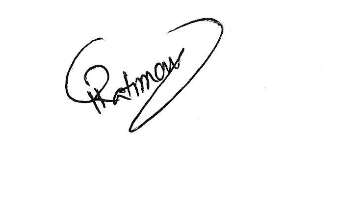 bb‡M‡R‡UW Kg©PvixM‡Yi kÖvwšÍ we‡bv`b QzwU I fvZv gÄyi     7 w`b1| cÖwZôvb cÖav‡bi d‡ivqvwW©s|2| Av‡e`bcÎ (cÖvwßi Zvwi‡L ¯^vÿwiZ)|3| wnmveiÿY Awdm n‡Z QzwUi wnmve|4| c~e©eZ©x kÖvwšÍwe‡bv`b cÖvwßi Awdm Av‡`k (cÖ_g kÖvwšÍwe‡bv`b fvZv cÖvwßi †ÿ‡Î wb‡qvMcÎ I †hvM`vbcÎ cÖ‡qvRb)|5| †eZb weeiYx|1| mvaviY kvLv2| d«›U†W·3| www.rdobarishal.gov.bdwebvg~‡j¨mnKvix AvÂwjK cwi`k©K ‡gvevBj:-01404001223rdbarishal@gmail.comAvÂwjK cwi`k©K‡gvevBj:-01404001221rdbarishal@gmail.combb‡M‡R‡UW Kg©PvixM‡Yi gvZ…Z¡Kvjxb QzwU gÄyi Kiv|7 w`b1| cÖwZôvb cÖav‡bi d‡ivqvwW©s|2| Av‡e`bcÎ |3|  cÖgvbK (Wv³vwi mb`, AvjUªvm‡bvMÖvg wi‡cvU©)1| mvaviY kvLv2| d«›U†W·3| www.rdobarishal.gov.bdwebvg~‡j¨mnKvix AvÂwjK cwi`k©K ‡gvevBj:-01404001223rdbarishal@gmail.comAvÂwjK cwi`k©K‡gvevBj:-01404001221rdbarishal@gmail.combb‡M‡R‡UW Kg©PvixM‡Yi mvaviY fwel¨r Znwej n‡Z AMÖxg gÄyi7 w`b1| cÖwZôvb cÖav‡bi d‡ivqvwW©s|2| AMÖxg gÄy‡ii Av‡e`bcÎ| 3| GPF w¯øc|4| eq‡mi cÖgvYK|1| mvaviY kvLv2| d«›U†W·3| www.rdobarishal.gov.bdwebvg~‡j¨mnKvix AvÂwjK cwi`k©K ‡gvevBj:-01404001223rdbarishal@gmail.comAvÂwjK cwi`k©K‡gvevBj:-01404001221rdbarishal@gmail.combb‡M‡R‡UW Kg©PvixM‡Yi cvm‡cvU© Gi Rb¨ NOC cÖ`vb7 w`b1| cÖwZôvb cÖav‡bi d‡ivqvwW©s|2| cwiPvjK eivei Av‡e`b| 3| c~iYK…Z NOC dig|4| RvZxq cwiPqcÎ/Rb¥mb‡`i Kwc|1| mvaviY kvLv2| d«›U†W·3| www.rdobarishal.gov.bdwebvg~‡j¨mnKvix AvÂwjK cwi`k©K ‡gvevBj:-01404001223rdbarishal@gmail.comAvÂwjK cwi`k©K‡gvevBj:-01404001221rdbarishal@gmail.comAwf‡hvM wb®úwË15w`bZ`šÍ mv‡c‡ÿ1| mvaviY kvLv2| d«›U†W·3| www.rdobarishal.gov.bdwebvg~‡j¨mnKvix AvÂwjK cwi`k©K ‡gvevBj:-01404001223rdbarishal@gmail.comAvÂwjK cwi`k©K‡gvevBj:-0140400122112345678µwgK bs‡mevi bvg m‡e©v”P mgq‡mev cÖvwß‡Z cÖ‡qvRbxq KvMRcÎcÖ‡qvRbxq KvMRcÎ cÖvwß¯’vb‡mevi g~j¨ I cwi‡kva c×wZ`vwqZ¡cÖvß Kg©KZ©vi Z_¨D×©Zb Kg©KZ©vi Z_¨1.‰bwgwËK QzwU cÖ`vb01w`bwba©vwiZ Av‡e`bcÎ1| mvaviY kvLv2| d«›U†W·3| www.rdobarishal.gov.bdwebvg~‡j¨mnKvix AvÂwjK cwi`k©K ‡gvevBj:-01404001223rdbarishal@gmail.comAvÂwjK cwi`k©K ‡gvevBj:-01404001221rdbarishal@gmail.com2.ACR15w`bwba©vwiZ dig1| mvaviY kvLv2| d«›U†W·webvg~‡j¨mnKvix AvÂwjK cwi`k©K ‡gvevBj:-01404001223rdbarishal@gmail.comAvÂwjK cwi`k©K ‡gvevBj:-01404001221rdbarishal@gmail.com3.µq Kvh©µg`icÎ weÁwß cÖKv‡ki ZvwiL n‡Z 90-120 w`bwmwWDj †gvZv‡eKwnmve I fvÛvi kvLvmiKvi wba©vwiZ g~‡j¨mnKvix AvÂwjK cwi`k©K ‡gvevBj:-01404001223rdbarishal@gmail.comAvÂwjK cwi`k©K ‡gvevBj:-01404001221rdbarishal@gmail.comµwgK bsKLb †hvMv‡hvM Ki‡eb‡hvMv‡hv‡Mi wVKvbvwb¯úwËi mgqmxgv1.`vwqZ¡cÖvß I D×©Zb Kg©KZ©v mgvav‡b e¨_© n‡jRbve †gvt Avwidzi ingvbwRAviGm †dvKvj c‡q›U I AvÂwjK cwi`k©KKvwiMwi wkÿv Awa`ßiewikvj wefvM, ewikvj-8200|‡dvb: - 02478830214‡gvevBj: - 01404001220Email: -rdbarishal@gmail.comAwf‡hvM `vwL‡ji 15 w`‡big‡a¨|2.wRAviGm †dvKvj c‡q›U Kg©KZ©v wbw`©ó mg‡q e¨_© n‡j(Avcxj Kg©KZ©v)Rbve †gvt wbRvg DwÏb Avn‡g` mnKvix cwiPvjK-02KvwiMwi wkÿv Awa`ßi,XvKv| †dvbt 88-02-58150418B-‡gBjt dte.ad2@gmail.compAwf‡hv‡Mi aiY Abyhvqx `ªæZZg mg‡qi g‡a¨3.Avcxj Kg©KZ©v wbw`©ó mg‡q mgvavb w`‡Z bv cv‡i‡jgwš¿ cwil` wefv‡Mi Awf‡hvM e¨e¯’vcbv †mjAwf‡hvM MÖnY †K›`ª5 bs †MBU, evsjv‡`k mwPevjq,XvKv|I‡qet www.grs.gov.bdAwf‡hvM `vwL‡ji 60 w`‡bi g‡a¨µwgK bscÖwZkÖæZ/KvswLZ †mev cÖvwßi j‡ÿ¨ KiYxqwba©vwiZ mgq, mwVKfv‡e c~iYK…Z Av‡e`b Rgv `vb|mvÿv‡Zi Rb¨ wba©vwiZ mg‡qi c~‡e© Dcw¯’Z nIqv|cÖ‡qvRbxq wd cwi‡kva Kiv (cÖ‡hvR¨ †ÿ‡Î) 4.cÖwZwU †mev m¤ú‡K© h_vh_ avibv jv‡fi Rb¨ m‡Pó _vKv5.‡mev cÖvwßi ci Avcbvi g~j¨evb gZvgZ cÖ`vb Kiv|